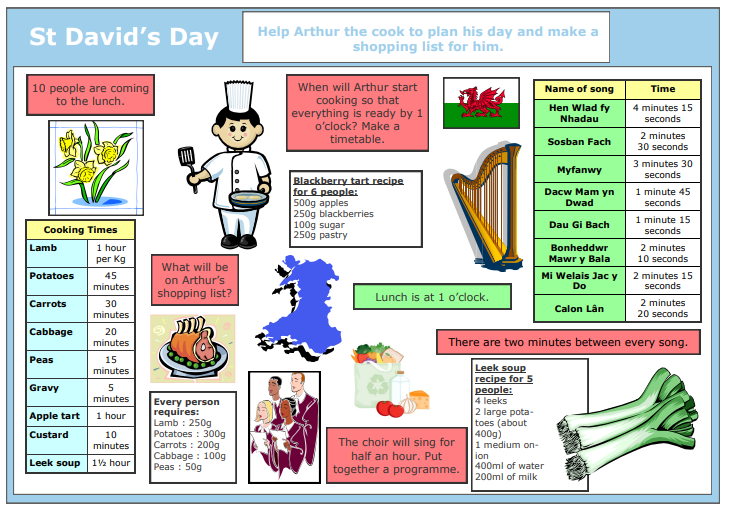 N.B. The blackberry tart recipe above should say for 5 people.1 star – Work out a shopping list for Arthur. Remember he must cook for 10 people.2 stars - Work out a shopping list for Arthur. Remember he must cook for 10 people.               Put together a choir timetable. Remember, there are 2 minutes between each song and the choir will sing                for half an hour (30 minutes).3 stars – Make a plan for Arthur for his whole day including a shopping list, choir programme and cooking timetable.             